The ultimate summer bucket listparaglidinglake Thun and Brienzvia ferratabungee jumpingcanyon swingskydivingkayakingpaddle boardingschilthornlauterbrunnen valleyTry swiss fonduetrümmelbach fallscanyoningriver raftinghang glidingjetboathiking in the alpsseil parkgrindelwald-Firstheidi’s photo chaletmonster scooters ride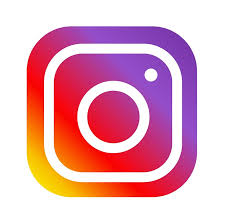 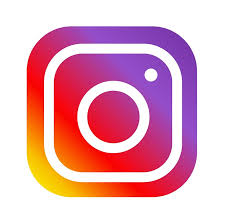 